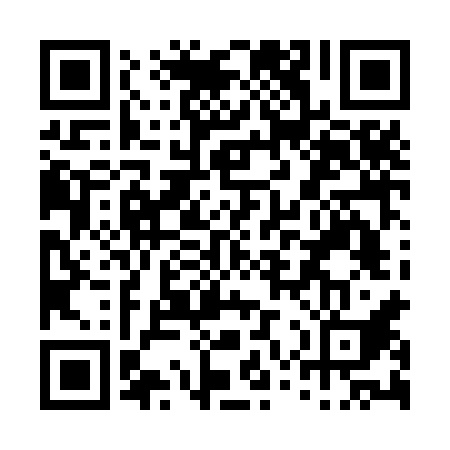 Prayer times for Couto de Baixo, PortugalMon 1 Apr 2024 - Tue 30 Apr 2024High Latitude Method: Angle Based RulePrayer Calculation Method: Muslim World LeagueAsar Calculation Method: HanafiPrayer times provided by https://www.salahtimes.comDateDayFajrSunriseDhuhrAsrMaghribIsha1Mon5:427:161:376:077:589:272Tue5:407:151:376:077:599:283Wed5:387:131:366:088:019:294Thu5:367:111:366:098:029:315Fri5:357:101:366:108:039:326Sat5:337:081:366:108:049:337Sun5:317:061:356:118:059:358Mon5:297:051:356:128:069:369Tue5:277:031:356:128:079:3710Wed5:257:021:346:138:089:3911Thu5:237:001:346:148:099:4012Fri5:216:581:346:148:109:4113Sat5:196:571:346:158:119:4314Sun5:176:551:336:168:129:4415Mon5:166:541:336:168:139:4616Tue5:146:521:336:178:149:4717Wed5:126:511:336:178:159:4818Thu5:106:491:326:188:169:5019Fri5:086:481:326:198:179:5120Sat5:066:461:326:198:189:5321Sun5:046:451:326:208:199:5422Mon5:026:431:326:218:209:5523Tue5:006:421:316:218:219:5724Wed4:596:411:316:228:239:5825Thu4:576:391:316:228:2410:0026Fri4:556:381:316:238:2510:0127Sat4:536:371:316:248:2610:0328Sun4:516:351:316:248:2710:0429Mon4:496:341:316:258:2810:0630Tue4:486:331:306:258:2910:07